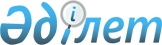 О внесении изменений и дополнений в решение XV сессии областного Маслихата от 28.12.2001 г. N 2-5/7 "Об областном бюджете на 2002 год"Решение ХVI сессии Карагандинского областного Маслихата от 14 марта 2002 года N 2-5/8. Зарегистрировано управлением юстиции Карагандинской области 20.03.2002 г. за N 687.



          В соответствии с Законами Республики Казахстан  
 Z990357_ 
  "О бюджетной 
системе" от 1.04.1999 г. N 357-1 ЗРК,  
 Z010148_ 
  "О местном государственном 
управлении в Республике Казахстан" от 23.01.2001 г. N 148-II ЗРК,  
 Z010273_ 
  
"О республиканском бюджете на 2002 год" от 15.12.2001 г. N 273-II ЗРК, 




Постановлением Правительства Республики Казахстан  
 P020229_ 
  "О некоторых 
вопросах кредитования местных бюджетов на организацию проведения весенне- 
полевых и уборочных работ 2002 года" от 20.02.2002 г. N 229 областной 
Маслихат РЕШИЛ:
     1. Внести в решение XV сессии областного Маслихата от 28.12.2001 г. N 
2-5/7  
 V01K601_ 
  "Об областном бюджете на 2002 год" следующие изменения и 
дополнения:
     1) В пункте 1:
     подпункте а):
     цифру "12090197" заменить цифрой "12283067";
     цифру "1727523" заменить цифрой "1734393";
     цифру "393706" заменить цифрой "579706";
     подпункте б):
     цифру "13404197" заменить цифрой "13597067";
     цифру "13188791" заменить цифрой "13195661";
     цифру "215406" заменить цифрой "401406".
     Дополнить пунктами 5-1, 5-2, 5-3 следующего содержания:
     "5-1. Предусмотреть в областном бюджете на 2002 год:





          - поступление кредита из республиканского бюджета со ставкой 
вознаграждения 4,9% годовых в сумме 186000 тыс. тенге;




          - поступление из республиканского бюджета суммы возмещения ставки 
вознаграждения (интереса) по кредитованию местных бюджетов на организацию 
проведения весенне-полевых и уборочных работ в сумме 6870 тыс.тенге;




          - местную бюджетную программу "Кредитование сельскохозяйственных 
товаропроизводителей на проведение весенне-полевых и уборочных работ" и 
направить средства в сумме 186000 тыс. тенге на кредитование 
сельскохозяйственных товаропроизводителей для приобретения 
горюче-смазочных материалов, семян, удобрений, гербицидов, запасных частей 
для сельскохозяйственных машин, аренду или покупку сельскохозяйственной 
техники;




          - возврат до 15 ноября 2002 года сельскохозяйственными 
товаропроизводителями полученных кредитов в сумме 186000 тыс. тенге;




          - обслуживание долга местного исполнительного органа области по 
кредиту в сумме 6870 тыс. тенге произвести за счет поступления из 
республиканского бюджета суммы возмещения ставки вознаграждения (интереса) 
по кредитованию местных бюджетов на организацию проведения весенне-полевых 
и уборочных работ;




          - погашение долга местного исполнительного органа области перед 
республиканским бюджетом произвести до 1 декабря 2002 года в сумме 
основного долга 186000 тыс. тенге и вознаграждения 6870 тыс. тенге."




          "5-2. Ответственность за целевое использование средств, выделенных по 
программе "Кредитование сельскохозяйственных товаропроизводителей на 
проведение весенне-полевых и уборочных работ" и своевременность их 
возврата в областной бюджет возложить на администратора программы - 
областной Департамент сельского хозяйства."




          "5-3. Контроль за выполнением пунктов 5-1, 5-2 возложить на 
постоянную комиссию по аграрным вопросам и экологии, ревизионную комиссию 
областного маслихата."




          2. Приложения NN 1,2,3,4 к решению XV сессии областного маслихата от 
28.12.2001 г.  
 V01K601_ 
  "Об областном бюджете на 2002 год" изложить в новой 
редакции с учетом внесенных изменений и дополнений.




          3. Настоящее решение вводится в действие с 1 января 2002 года.








          Председатель сессии








          Секретарь областного Маслихата





                                        Приложение N 1



                                        к решению XVI сессии
                                        областного маслихата 
                                        от 14.03.2002 года N 2-5/8
                                        "О внесении изменений и дополнений
                                        в решение XV сессии 
                                        областного Маслихата
                                        от 28.12.2001 г. N 2-5/7
                                        "Об областном бюджете на 2002 год"











                                          Областной бюджет на 2002 год




                                                              (тыс. тенге)
--------------------------------------------------------------------------
Категория  !                                                   !
   !Класс  !                  Наименование                     !Уточненный
   !   !Подкласс                                               !  бюджет
   !   !   !Специфика                                          !
---!---!---!---!-----------------------------------------------!----------
 1 ! 2 ! 3 ! 4 !                      5                        !    6
---!---!---!---!-----------------------------------------------!----------
   !   !   !   !I. Поступления                                 ! 12283067
   !   !   !   !Доходы                                         !  9968968
  1!   !   !   !НАЛОГОВЫЕ ПОСТУПЛЕНИЯ                          !  9916829
   !  3!   !   !Социальный налог                               !  9151027
   !   !  1!   !Социальный налог                               !  9151027
   !   !   !  1!Социальный налог                               !  9151027
   !  5!   !   !Внутренние налоги на товары, работы и услуги   !   765159
   !   !  2!   !Акцизы                                         !   287919
   !   !   !  2!Водка, произведенная на территории Республики  !
   !   !   !   !Казахстан                                      !    76500
   !   !   !  4!Вина, произведенные на территории Республики   !
   !   !   !   !Казахстан                                      !     1197
   !   !   !  7!Пиво, произведенное на территории Республики   !
   !   !   !   !Казахстан                                      !   210222
   !   !  3!   !Поступления за использование природных и других!
   !   !   !   !ресурсов                                       !   477240
   !   !   ! 16!Плата за загрязнение окружающей среды          !   477240
   !  7!   !   !Прочие налоги                                  !      643
   !   !  1!   !Прочие налоги                                  !      643
   !   !   ! 10!Прочие налоговые поступления в местный бюджет  !      643
  2!   !   !   !НЕНАЛОГОВЫЕ ПОСТУПЛЕНИЯ                        !    51638
   !  1!   !   !Доходы от предпринимательской деятельности     !
   !   !   !   !и собственности                                !    40755
   !   !  2!   !Неналоговые поступления от юридических лиц     !
   !   !   !   !и финансовых учреждений                        !    40755
   !   !   ! 22!Вознаграждения (интересы), полученные за       !
   !   !   !   !предоставление кредитов из местного бюджета    !
   !   !   !   !юридическим и физическим лицам                 !    18755
   !   !   ! 29!Поступления от аренды имущества коммунальной   !
   !   !   !   !собственности                                  !    22000
   !  2!   !   !Административные сборы и платежи, доходы от    !
   !   !   !   !некоммерческих и сопутствующих продаж          !      372
   !   !  3!   !Прочие платежи и доходы от некоммерческих и    !
   !   !   !   !сопутствующих продаж                           !      372
   !   !   !  6!Поступления от реализации бесхозяйного         !
   !   !   !   !имущества, имущества, безвозмездно перешедшего !
   !   !   !   !в установленном порядке в коммунальную         !
   !   !   !   !собственность, безнадзорных животных, находок, !
   !   !   !   !а также имущества, перешедшего по праву        !
   !   !   !   !наследования к государству                     !      372
   !  3!   !   !Поступления по штрафам и санкциям              !     6995
   !   !  1!   !Поступления по штрафам и санкциям              !     6995
   !   !   ! 10!Штрафы за нарушение законодательства об охране !
   !   !   !   !окружающей среды                               !     6815
   !   !   ! 11!Административные штрафы и санкции, взимаемые   !
   !   !   !   !местными государственными органами             !      180
   !  5!   !   !Прочие неналоговые поступления                 !     3516
   !   !  1!   !Прочие неналоговые поступления                 !     3516
   !   !   !  5!Средства, полученные от природопользователей   !
   !   !   !   !по искам о возмещении вреда, средства от       !
   !   !   !   !реализации конфискованных орудий охоты и       !
   !   !   !   !рыболовства, незаконно добытой продукции       !        7
   !   !   ! 10!Прочие неналоговые поступления в местный бюджет!      201
   !   !   ! 26!Возврат неиспользованных средств, ранее        !
   !   !   !   !полученных из местного бюджета                 !     3308
  3!   !   !   !ДОХОДЫ ОТ ОПЕРАЦИЙ С КАПИТАЛОМ                 !      501
   !  3!   !   !Продажа земли и нематериальных активов         !      501
   !   !  1!   !Продажа земли и нематериальных активов         !      501
   !   !   !  3!Поступления от продажи земельных участков и    !
   !   !   !   !права постоянного землепользования             !      501
  4!   !   !   !Полученные официальные трансферты (гранты)     !  1734393
   !  1!   !   !Трансферты из нижестоящих органов              !
   !   !   !   !государственного управления                    !  1627523
   !   !  3!   !Трансферты из районных (городских) бюджетов    !  1627523
   !   !   !  3!Бюджетное изъятие из районных (городских)      !
   !   !   !   !бюджетов                                       !  1627523
   !  2!   !   !Трансферты из вышестоящих органов              !
   !   !   !   !государственного управления                    !   106870
   !   !  1!   !Трансферты из республиканского бюджета         !   106870
   !   !   !  1!Текущие                                        !   106870
  5!   !   !   !Возврат кредитов                               !   579706
   !  1!   !   !Возврат внутренних кредитов                    !   579706
   !   !  5!   !Погашение прочих кредитов, выданных из бюджета !   393706
   !   !   ! 10!Погашение прочих кредитов, выданных из местного!
   !   !   !   !бюджета                                        !   393706
   !   !  6!   !Возврат кредитов, выданных из местного бюджета !
   !   !   !   !юридическим лицам                              !   186000
   !   !   !  3!Возврат кредитов, выданных из местного бюджета !
   !   !   !   !сельхозтоваропроизводителям                    !   186000
---!---!---!---!-----------------------------------------------!----------
--------------------------------------------------------------------------
 Функ.группа   !             Наименование                      !Уточненный
     !Учреждение                                               ! бюджет
     !    !Программа                                           !
-----!----!----!-----------------------------------------------!----------
  1  ! 2  ! 3  !                       4                       !    5
-----!----!----!-----------------------------------------------!----------
     !    !    !II. Расходы                                    ! 13597067
     !    !    !Затраты                                        ! 13195661
   1 !    !    !Государственные услуги общего характера        !   789110
     !103 !    !Аппарат местных представительных органов       !    21757
     !    !  2 !Административные расходы на местном уровне     !    13748
     !    ! 30 !Депутатская деятельность                       !     6969
     !    ! 31 !Укрепление материально - технической базы и    !
     !    !    !информатизация аппарата маслихата              !     1040
     !105 !    !Аппарат акимов                                 !   212574
     !    !  2 !Административные расходы на местном уровне     !   158890
     !    ! 41 !Обеспечение взимания сбора за право реализации !
     !    !    !товаров на рынках                              !    24684
     !    ! 57 !Обеспечение оценки имущества                   !    21000
     !    ! 74 !Укрепление материально-технической базы и      !
     !    !    !информатизация аппарата акима                  !     8000
     !259 !    !Исполнительный орган коммунальной              !
     !    !    !собственности, финансируемый из местного       !
     !    !    !бюджета                                        !   391809
     !    !  2 !Административные расходы на местном уровне     !    14759
     !    ! 30 !Организация приватизации коммунальной          !
     !    !    !собственности                                  !     6000
     !    ! 31 !Приобретение имущества коммунальной            !
     !    !    !собственности                                  !   371050
     !260 !    !Исполнительный орган финансов, финансируемый   !
     !    !    !из местного бюджета                            !   162970
     !    !  2 !Административные расходы на местном уровне     !   162970
   2 !    !    !Оборона                                        !   632475
     !105 !    !Аппарат акимов                                 !   632475
     !    ! 31 !Мероприятия по мобилизационной подготовке      !
     !    !    !на местном уровне                              !    18244
     !    ! 32 !Ликвидация чрезвычайных ситуаций на местном    !
     !    !    !уровне                                         !   609731
     !    ! 63 !Мероприятия по приписке и призыву на военную   !
     !    !    !службу                                         !     4500
   3 !    !    !Общественный порядок и безопасность            !   490710
     !251 !    !Исполнительный орган внутренних дел,           !
     !    !    !финансируемый из местного бюджета              !   490710
     !    !  2 !Административные расходы на местном уровне     !   295126
     !    !    !Территориальные органы внутренних дел          !    43370
     !    ! 30 !Охрана общественного порядка и обеспечение     !
     !    !    !общественной безопасности на местном уровне    !     6440
     !    ! 36 !Эксплуатация оборудования и средств по         !
     !    !    !регулированию дорожного движения в населенных  !
     !    !    !пунктах                                        !    69216
     !    ! 70 !Укрепление материально-технической базы и      !
     !    !    !информатизация исполнительных органов,         !
     !    !    !финансируемых из местного бюджета              !    76558
   4 !    !    !Образование                                    !  1299525
     !105 !    !Аппарат акимов                                 !     5500
     !    ! 11 !Повышение квалификации и переподготовка кадров !
     !    !    !на местном уровне                              !     5500
     !251 !    !Исполнительный орган внутренних дел,           !
     !    !    !финансируемый из местного бюджета              !    15314
     !    ! 11 !Повышение квалификации и переподготовка кадров !
     !    !    !на местном уровне                              !    15314
     !254 !    !Исполнительный орган здравоохранения,          !
     !    !    !финансируемый из местного бюджета              !    17315
     !    !  8 !Подготовка специалистов со средним             !
     !    !    !профессиональным образованием на местном уровне!    17315
     !263 !    !Исполнительный орган образования, культуры,    !
     !    !    !спорта и туризма, финансируемый из местного    !
     !    !    !бюджета                                        !  1261396
     !    !  8 !Подготовка специалистов со средним             !
     !    !    !профессиональным образованием на местном уровне!   211000
     !    ! 11 !Повышение квалификации и переподготовка кадров !
     !    !    !государственных учреждений                     !    19200
     !    ! 20 !Общеобразовательное обучение на местном уровне !   402745
     !    ! 31 !Профессионально-техническое образование на     !
     !    !    !местном уровне                                 !   341318
     !    ! 37 !Приобретение и доставка учебников для          !
     !    !    !обновления библиотечных фондов государственных !
     !    !    !учреждений среднего образования                !     9279
     !    ! 38 !Оказание психолого-медико-педагогической       !
     !    !    !консультативной помощи населению по            !
     !    !    !обследованию психического здоровья детей и     !
     !    !    !подростков                                     !     1212
     !    ! 61 !Реализация программ дополнительного образования!
     !    !    !для детей и юношества на местном уровне        !   276142
     !    ! 62 !Проведение школьных олимпиад на местном уровне !      500
   5 !    !    !Здравоохранение                                !  2703608
     !251 !    !Исполнительный орган внутренних дел,           !
     !    !    !финансируемый из местного бюджета              !    35173
     !    ! 31 !Оказание медицинской помощи военнослужащим,    !
     !    !    !сотрудникам правоохранительных органов, членам !
     !    !    !их семей                                       !    35173
     !254 !    !Исполнительный орган здравоохранения,          !
     !    !    !финансируемый из местного бюджета              !  2668435
     !    !  2 !Административные расходы на местном уровне     !    16317
     !    ! 30 !Оказание специализированной медицинской помощи !
     !    !    !больным, страдающим психическими расстройствами!   166301
     !    ! 31 !Оказание медицинской помощи ВИЧ-инфицированным !
     !    !    !больным                                        !    28326
     !    ! 32 !Оказание специализированной медицинской помощи !
     !    !    !больным туберкулезом                           !   242442
     !    ! 33 !Борьба с эпидемиями на местном уровне          !     5500
     !    ! 34 !Производство крови (заменителей) на местном    !
     !    !    !уровне                                         !    45064
     !    ! 36 !Оказание стационарной медицинской помощи       !
     !    !    !населению на местном уровне                    !   620476
     !    ! 37 !Оказание скорой медицинской помощи             !   155941
     !    ! 38 !Прочие услуги по охране здоровья населения     !
     !    !    !на местном уровне                              !    38550
     !    ! 39 !Обеспечение санитарно-эпидемиологического      !
     !    !    !благополучия                                   !    34552
     !    !    !Аппарат СЭС                                    !    63585
     !    ! 40 !Больницы и поликлиники для ветеранов и         !
     !    !    !инвалидов ВОВ                                  !    31367
     !    ! 41 !Пропаганда здорового образа жизни на местном   !
     !    !    !уровне                                         !     4724
     !    ! 42 !Обеспечение учетными услугами организаций      !
     !    !    !здравоохранения на местном уровне              !     1781
     !    ! 43 !Оказание медицинской помощи населению в        !
     !    !    !чрезвычайных ситуациях                         !    12579
     !    ! 44 !Централизованный закуп лекарственных средств,  !
     !    !    !медицинского оборудования и санитарного        !
     !    !    !транспорта                                     !   310546
     !    ! 45 !Охрана материнства и детства                   !   233841
     !    ! 47 !Оказание специализированной медицинской помощи !
     !    !    !больным онкологическими заболеваниями          !   119081
     !    ! 48 !Оказание специализированной медицинской помощи !
     !    !    !больным алкоголизмом, наркоманией и            !
     !    !    !токсикоманией                                  !    89409
     !    ! 49 !Оказание специализированной медицинской помощи !
     !    !    !больным кожно-венерологическими заболеваниями  !    27593
     !    ! 50 !Оказание специализированной медицинской помощи !
     !    !    !больным инфекционными заболеваниями            !    67511
     !    ! 54 !Оказание первичной медико-санитарной помощи и  !
     !    !    !специализированной амбулаторно-поликлинической !
     !    !    !помощи                                         !   352949
   6 !    !    !Социальная помощь и социальное обеспечение     !  2815937
     !105 !    !Аппарат акима                                  !   620773
     !    ! 33 !Социальная поддержка обучающегося и            !
     !    !    !воспитанников организаций образования очной    !
     !    !    !формы обучения                                 !   400000
     !    ! 60 !Социальные выплаты отдельным категориям граждан!
     !    !    !по решению местных представительных органов    !   220773
     !258 !    !Исполнительный орган труда и социальной защиты !
     !    !    !населения, финансируемый из местного бюджета   !  2007016
     !    !  2 !Административные расходы на местном уровне     !    40625
     !    ! 31 !Специальные государственные пособия            !  1033641
     !    ! 32 !Социальное обеспечение, оказываемое через      !
     !    !    !учреждения интернатского типа на местном уровне!   339613
     !    ! 35 !Оплата услуг по зачислению, выплате и доставке !
     !    !    !пособий и других социальных выплат             !    10988
     !    ! 42 !Государственная адресная социальная помощь     !   576928
     !    ! 57 !Социальная поддержка инвалидов на местном      !
     !    !    !уровне                                         !     5221
     !263 !    !Исполнительный орган образования, культуры,    !
     !    !    !спорта и туризма, финансируемый из местного    !
     !    !    !бюджета                                        !   188148
     !    ! 33 !Социальное обеспечение детей                   !   188148
   8 !    !    !Культура, спорт и информационное пространство  !   481850
     !105 !    !Аппарат Акимов                                 !    58152
     !    ! 46 !Проведение государственной информационной      !
     !    !    !политики через газеты и журналы на местном     !
     !    !    !уровне                                         !    38152
     !    ! 47 !Проведение государственной информационной      !
     !    !    !политики через телерадиовещание на местном     !
     !    !    !уровне                                         !    20000
     !261 !    !Исполнительный орган управления архивами,      !
     !    !    !финансируемый из местного бюджета              !    22693
     !    !  2 !Административные расходы на местном уровне     !     5695
     !    ! 30 !Обеспечение сохранности архивного фонда,       !
     !    !    !печатных изданий и их специальное использование!
     !    !    !на местном уровне                              !    16998
     !263 !    !Исполнительный орган образования, культуры,    !
     !    !    !спорта и туризма, финансируемый из местного    !
     !    !    !бюджета                                        !   401005
     !    ! 39 !Проведение спортивных мероприятий на местном   !
     !    !    !уровне                                         !    34867
     !    ! 41 !Обеспечение культурного досуга населения на    !
     !    !    !местном уровне                                 !   234424
     !    ! 43 !Проведение зрелищных мероприятий на местном    !
     !    !    !уровне                                         !    13618
     !    ! 44 !Хранение историко-культурных ценностей на      !
     !    !    !местном уровне                                 !    40967
     !    ! 45 !Обеспечение общедоступности информации на      !
     !    !    !местном уровне                                 !    47929
     !    ! 47 !Проведение ремонтно - реставрационных работ и  !
     !    !    !благоустройство территории памятников истории  !
     !    !    !и культуры местного значения                   !    23700
     !    ! 50 !Реализация государственной программы           !
     !    !    !функционирования и развития языков на местном  !
     !    !    !уровне                                         !     2000
     !    ! 56 !Проведение региональной молодежной политики    !     3500
  10 !    !    !Сельское, водное, лесное, рыбное хозяйство и   !
     !    !    !охрана окружающей среды                        !   309825
     !105 !    !Аппарат акимов                                 !   293129
     !    ! 34 !Организация охраны окружающей среды на местном !
     !    !    !уровне                                         !   278129
     !    ! 65 !Содержание особо охраняемых природных          !
     !    !    !территорий на местном уровне                   !    15000
     !257 !    !Исполнительный орган сельского хозяйства,      !
     !    !    !финансируемый из местного бюджета              !    16696
     !    !  2 !Административные расходы на местном уровне     !    12696
     !    ! 31 !Развитие информационно-маркетинговой системы   !
     !    !    !сельского хозяйства                            !     4000
  11 !    !    !Промышленность                                 !    61000
     !273 !    !Исполнительный орган инфраструктуры и          !
     !    !    !строительства, финансируемый из местного       !
     !    !    !бюджета                                        !    61000
     !    ! 48 !Проектно-изыскательские, конструкторские и     !
     !    !    !технологические работы на местном уровне       !    61000
  12 !    !    !Транспорт и связь                              !   806000
     !274 !    !Исполнительный орган жилищно-коммунального,    !
     !    !    !дорожного хозяйства и транспорта, финансируемый!
     !    !    !из местного бюджета                            !   806000
     !    ! 46 !Организация общественных пассажирских перевозок!
     !    !    !между районами (городами), внутри районов и    !
     !    !    !населенных пунктов                             !   156000
     !    ! 50 !Эксплуатация автомобильных дорог на местном    !
     !    !    !уровне                                         !   650000
  13 !    !    !Прочие                                         !   518954
     !105 !    !Аппарат акимов                                 !   115857
     !    ! 44 !Резерв местного исполнительного органа области,!
     !    !    !городов Астаны и Алматы по выполнению          !
     !    !    !обязательств местных исполнительных органов по !
     !    !    !решениям судов                                 !     5000
     !    ! 52 !Резерв местного исполнительного органа области,!
     !    !    !городов Астаны и Алматы для ликвидации         !
     !    !    !чрезвычайных ситуаций природного и техногенного!
     !    !    !характера                                      !   101000
     !    ! 58 !Кредиторская задолженность местного бюджета по !
     !    !    !зарегистрированным в установленном порядке     !
     !    !    !договорным обязательствам государственных      !
     !    !    !учреждений, финансируемых из местного бюджета  !     4857
     !    ! 61 !Представительские расходы                      !     5000
     !263 !    !Исполнительный орган образования, культуры,    !
     !    !    !спорта и туризма, финансируемый из местного    !
     !    !    ! бюджета                                       !    45805
     !    !  2 !Административные расходы на местном уровне     !    39716
     !    ! 34 !Обеспечение учетными услугами                  !     6089
     !272 !    !Исполнительный орган экономики, поддержки      !
     !    !    !малого и среднего бизнеса, государственных     !
     !    !    !закупок, финансируемый из местного бюджета     !    58651
     !    !  2 !Административные расходы на местном уровне     !    52379
     !    ! 31 !Организация поддержки малого                   !
     !    !    !предпринимательства на местном уровне          !     6100
     !    ! 70 !Укрепление материально - технической базы и    !
     !    !    !информатизация исполнительных органов,         !
     !    !    !финансируемых из местного бюджета              !      172
     !273 !    !Исполнительный орган инфраструктуры и          !
     !    !    !строительства, финансируемый из местного       !
     !    !    !бюджета                                        !   265673
     !    !  2 !Административные расходы на местном уровне     !    15673
     !    ! 31 !Строительство и капитальный ремонт объектов    !
     !    !    !коммунальной собственности                     !   250000
     !274 !    !Исполнительный орган жилищно-коммунального,    !
     !    !    !дорожного хозяйства и транспорта, финансируемый!
     !    !    !из местного бюджета                            !    32968
     !    !  2 !Административные расходы на местном уровне     !    32968
  14 !    !    !Обслуживание долга                             !     6870
     !105 !    !Аппарат акимов                                 !     6870
     !    ! 53 !Обслуживания долга местных исполнительных      !
     !    !    !органов                                        !     6870
  15 !    !    !Официальные трансферты                         !  2279797
     !105 !    !Аппарат акимов                                 !  2279797
     !    ! 54 !Трансферты из областного бюджета, бюджетов     !
     !    !    !городов Астаны и Алматы                        !  2279797
     !    !    !Кредиты                                        !   401406
  10 !    !    !Сельское, водное, лесное, рыбное хозяйство и   !
     !    !    !охрана окружающей среды                        !   216000
     !257 !    !Исполнительный орган сельского хозяйства,      !
     !    !    !финансируемый из местного бюджета              !   216000
     !    ! 82 !Кредитование сельхозтоваропроизводителей       !    30000
     !    ! 83 !Кредитование сельхозтоваропроизводителей       !
     !    !    !на проведение весенне-полевых и уборочных работ!   186000
  13 !    !    !Прочие                                         !   185406
     !272 !    !Исполнительный орган экономики, поддержки      !
     !    !    !малого и среднего бизнеса, государственных     !
     !    !    !закупок финансируемый из местного бюджета      !   185406
     !    ! 80 !Кредитование для развития малого               !
     !    !    !предпринимательства на местном уровне          !    30000
     !    ! 81 !Кредитование для поддержки и развития отраслей !
     !    !    !экономики                                      !   155406
     !    !    !III. Дефицит (профицит) бюджета                ! -1314000
     !    !    !IV. Финансирование дефицита (использование     !
     !    !    !профицита) бюджета                             !  1314000
     !    !    !Поступление                                    !   186000
   6 !    !    !Общее финансирование                           !   186000
     !  1 !    !Внутреннее финансирование                      !   186000
     !    !  6 !Прочие внутреннее финансирование               !   186000
     !    !  1 !Кредиты из республиканского бюджета            !   186000
     !    !    !Погашение                                      !   186000
  16 !    !    !Финансирование                                 !   186000  
     !105 !    !Аппарат акимов                                 !   186000
     !    ! 55 !Погашение долга местного исполнительного органа!
     !    !    !области, городов Астаны и Алматы               !   186000
     !    !    !Использование свободных остатков бюджетных     !
     !    !    !средств на начало финансового года.            !  1314000
-----!----!----!-----------------------------------------------!----------

                                       Приложение N 2



                                       к решению XVI сессии
                                       областного маслихата 
                                       от 14.03.2002 года N 2-5/8
                                       "О внесении изменений и дополнений
                                       в решение XV сессии 
                                       областного Маслихата
                                       от 28.12.2001 г. N 2-5/7
                                       "Об областном бюджете на 2002 год"




     Перечень текущих бюджетных программ областного бюджета на 2002 год
--------------------------------------------------------------------------
 Функ.группа
     !Учреждение                     Наименование
     !    !Программа
-----!----!----!----------------------------------------------------------
   1 !  2 !  3 !                            4
-----!----!----!----------------------------------------------------------
   1 !    !    !Государственные услуги общего характера
     !103 !    !Аппарат местных представительных органов
     !    !  2 !Административные расходы на местном уровне
     !    ! 30 !Депутатская деятельность
     !105 !    !Аппарат акимов
     !    !  2 !Административные расходы на местном уровне
     !    ! 41 !Обеспечение взимания сбора за право реализации товаров на
     !    !    !рынках
     !    ! 57 !Обеспечение оценки имущества
     !259 !    !Исполнительный орган коммунальной собственности,
     !    !    !финансируемый из местного бюджета
     !    !  2 !Административные расходы на местном уровне
     !    ! 30 !Организация приватизации коммунальной собственности
     !260 !    !Исполнительный орган финансов, финансируемый из местного
     !    !    !бюджета
     !    !  2 !Административные расходы на местном уровне
   2 !    !    !Оборона
     !105 !    !Аппарат акимов
     !    ! 31 !Мероприятия по мобилизационной подготовке на местном
     !    !    !уровне
     !    ! 32 !Ликвидация чрезвычайных ситуаций на местном уровне
     !    ! 63 !Мероприятия по приписке и призыву на военную службу
   3 !    !    !Общественный порядок и безопасность
     !251 !    !Исполнительный орган внутренних дел, финансируемый из
     !    !    !местного бюджета
     !    !    !Территориальные органы внутренних дел
     !    !  2 !Административные расходы на местном уровне
     !    ! 30 !Охрана общественного порядка и обеспечение общественной
     !    !    !безопасности на местном уровне
     !    ! 36 !Эксплуатация оборудования и средств по регулированию
     !    !    !дорожного движения в населенных пунктах
   4 !    !    !Образование
     !105 !    !Аппарат акимов
     !    ! 11 !Повышение квалификации и переподготовка кадров на местном
     !    !    !уровне
     !251 !    !Исполнительный орган внутренних дел, финансируемый из
     !    !    !местного бюджета
     !    ! 11 !Повышение квалификации и переподготовка кадров на местном
     !    !    !уровне
     !263 !    !Исполнительный орган образования, культуры, спорта и
     !    !    !туризма, финансируемый из местного бюджета
     !    ! 11 !Повышение квалификации и переподготовка кадров на местном
     !    !    !уровне
     !    ! 20 !Общеобразовательное обучение на местном уровне
     !    ! 31 !Профессионально-техническое образование на местном уровне
     !    ! 38 !Оказание психолого-медико-педагогической консультативной
     !    !    !помощи населению по обследованию психического здоровья
     !    !    !детей и подростков
     !    ! 61 !Реализация программ дополнительного образования для детей
     !    !    !и юношества на местном уровне
     !    ! 62 !Проведение школьных олимпиад на местном уровне
   5 !    !    !Здравоохранение
     !251 !    !Исполнительный орган внутренних дел, финансируемый из
     !    !    !местного бюджета
     !    ! 31 !Оказание медицинской помощи военнослужащим, сотрудникам
     !    !    !правоохранительных органов, членам их семей
     !254 !    !Исполнительный орган здравоохранения, финансируемый из
     !    !    !местного бюджета
     !    !    !Аппарат СЭС
     !    !  2 !Административные расходы на местном уровне
     !    ! 30 !Оказание специализированной медицинской помощи больным,
     !    !    !страдающим психическими расстройствами
     !    ! 31 !Оказание медицинской помощи ВИЧ-инфицированным больным
     !    ! 32 !Оказание специализированной медицинской помощи больным
     !    !    !туберкулезом
     !    ! 33 !Борьба с эпидемиями на местном уровне
     !    ! 34 !Производство крови (заменителей) на местном уровне
     !    ! 36 !Оказание стационарной медицинской помощи населению на
     !    !    !местном уровне
     !    ! 37 !Оказание скорой медицинской помощи
     !    ! 38 !Прочие услуги по охране здоровья населения на местном
     !    !    !уровне
     !    ! 39 !Обеспечение санитарно-эпидемиологического благополучия
     !    ! 40 !Больницы и поликлиники для ветеранов и инвалидов ВОВ
     !    ! 41 !Пропаганда здорового образа жизни на местном уровне
     !    ! 42 !Обеспечение учетными услугами организаций здравоохранения
     !    !    !на местном уровне
     !    ! 43 !Оказание медицинской помощи населению в чрезвычайных
     !    !    !ситуациях
     !    ! 45 !Охрана материнства и детства
     !    ! 47 !Оказание специализированной медицинской помощи больным
     !    !    !онкологическими заболеваниями
     !    ! 48 !Оказание специализированной медицинской помощи больным
     !    !    !алкоголизмом, наркоманией и токсикоманией
     !    ! 49 !Оказание специализированной медицинской помощи больным
     !    !    !кожно-венерологическими заболеваниями
     !    ! 50 !Оказание специализированной медицинской помощи больным
     !    !    !инфекционными заболеваниями
     !    ! 54 !Оказание первичной медико-санитарной помощи и
     !    !    !специализированной амбулаторно-поликлинической помощи
   6 !    !    !Социальная помощь и социальное обеспечение
     !105 !    !Аппарат акима
     !    ! 33 !Социальная поддержка обучающегося и воспитанников
     !    !    !организаций образования очной формы обучения
     !    ! 60 !Социальные выплаты отдельным категориям граждан по решению
     !    !    !местных представительных органов
     !258 !    !Исполнительный орган труда и социальной защиты населения,
     !    !    !финансируемый из местного бюджета
     !    !  2 !Административные расходы на местном уровне
     !    ! 31 !Специальные государственные пособия
     !    ! 32 !Социальное обеспечение, оказываемое через учреждения
     !    !    !интернатского типа на местном уровне
     !    ! 35 !Оплата услуг по зачислению, выплате и доставке пособий и
     !    !    !других социальных выплат
     !    ! 42 !Государственная адресная социальная помощь
     !    ! 57 !Социальная поддержка инвалидов на местном уровне
     !263 !    !Исполнительный орган образования, культуры, спорта и
     !    !    !туризма, финансируемый из местного бюджета
     !    ! 33 !Социальное обеспечение детей
   8 !    !    !Культура, спорт и информационное пространство
     !105 !    !Аппарат Акимов
     !    ! 46 !Проведение государственной информационной политики через
     !    !    !газеты и журналы на местном уровне
     !    ! 47 !Проведение государственной информационной политики через
     !    !    !телерадиовещание на местном уровне
     !261 !    !Исполнительный орган управления архивами, финансируемый из
     !    !    !местного бюджета
     !    !  2 !Административные расходы на местном уровне
     !    ! 30 !Обеспечение сохранности архивного фонда, печатных изданий
     !    !    !и их специальное использование на местном уровне
     !263 !    !Исполнительный орган образования, культуры, спорта и
     !    !    !туризма, финансируемый из местного бюджета
     !    ! 39 !Проведение спортивных мероприятий на местном уровне
     !    ! 41 !Обеспечение культурного досуга населения на местном уровне
     !    ! 43 !Проведение зрелищных мероприятий на местном уровне
     !    ! 44 !Хранение историко-культурных ценностей на местном уровне
     !    ! 45 !Обеспечение общедоступности информации на местном уровне
     !    ! 50 !Реализация государственной программы функционирования и
     !    !    !развития языков на местном уровне
     !    ! 56 !Проведение региональной молодежной политики
  10 !    !    !Сельское, водное, лесное, рыбное хозяйство и охрана
     !    !    !окружающей среды
     !105 !    !Аппарат акимов
     !    ! 34 !Организация охраны окружающей среды на местном уровне
     !    ! 65 !Содержание особо охраняемых природных территорий на
     !    !    !местном уровне
     !257 !    !Исполнительный орган сельского хозяйства, финансируемый из
     !    !    !местного бюджета
     !    !  2 !Административные расходы на местном уровне
  12 !    !    !Транспорт и связь
     !274 !    !Исполнительный орган жилищно-коммунального, дорожного
     !    !    !хозяйства и транспорта, финансируемый из местного бюджета
     !    ! 46 !Организация общественных пассажирских перевозок между
     !    !    !районами (городами), внутри районов и населенных пунктов
     !    ! 50 !Эксплуатация автомобильных дорог на местном уровне
  13 !    !    !Прочие
     !105 !    !Аппарат акимов
     !    ! 44 !Резерв местного исполнительного органа области, городов
     !    !    !Астаны и Алматы по выполнению обязательств местных
     !    !    !исполнительных органов по решениям судов
     !    ! 52 !Резерв местного исполнительного органа области, городов
     !    !    !Астаны и Алматы для ликвидации чрезвычайных ситуаций
     !    !    !природного и техногенного характера
     !    ! 58 !Кредиторская задолженность местного бюджета по
     !    !    !зарегистрированным в установленном порядке договорным
     !    !    !обязательствам государственных учреждений, финансируемых
     !    !    !из местного бюджета
     !    ! 61 !Представительские расходы
     !263 !    !Исполнительный орган образования, культуры, спорта и
     !    !    !туризма, финансируемый из местного бюджета
     !    !  2 !Административные расходы на местном уровне
     !    ! 34 !Обеспечение учетными услугами
     !272 !    !Исполнительный орган экономики, поддержки малого и
     !    !    !среднего бизнеса, государственных закупок финансируемый из
     !    !    !местного бюджета
     !    !  2 !Административные расходы на местном уровне
     !    ! 31 !Организация поддержки малого предпринимательства на
     !    !    !местном уровне
     !273 !    !Исполнительный орган инфраструктуры и строительства,
     !    !    !финансируемый из местного бюджета
     !    !  2 !Административные расходы на местном уровне
     !274 !    !Исполнительный орган жилищно-коммунального, дорожного
     !    !    !хозяйства и транспорта, финансируемый из местного бюджета
     !    !  2 !Административные расходы на местном уровне
  14 !    !    !Обслуживание долга 
     !105 !    !Аппарат акимов
     !    ! 53 !Обслуживания долга местных исполнительных органов
  15 !    !    !Официальные трансферты
     !105 !    !Аппарат акимов
     !    ! 54 !Трансферты из областного бюджета, бюджетов городов Астаны
     !    !    !и Алматы
  16 !    !    !Финансирование
     !105 !    !Аппарат акимов
     !    ! 55 !Погашение долга местного исполнительного органа области,
     !    !    !городов Астаны и Алматы
-----!----!----!----------------------------------------------------------

                                       Приложение N 3



                                       к решению XVI сессии
                                       областного маслихата 
                                       от 14.03.2002 года N 2-5/8
                                       "О внесении изменений и дополнений
                                       в решение XV сессии 
                                       областного Маслихата
                                       от 28.12.2001 г. N 2-5/7
                                       "Об областном бюджете на 2002 год"




    Перечень бюджетных программ развития областного бюджета на 2002 год
--------------------------------------------------------------------------
 Функ.группа
     !Учреждение                 Наименование
     !    !Программа
-----!----!----!----------------------------------------------------------
   1 !  2 !  3 !                      4
-----!----!----!----------------------------------------------------------
   1 !    !    !Государственные услуги общего характера
     !    !    !Представительные, исполнительные и другие органы,
     !    !    !выполняющие общие функции государственного управления
     !103 !    !Аппарат местных представительных органов
     !    ! 31 !Укрепление материально - технической базы и информатизация
     !    !    !аппарата маслихата
     !105 !    !Аппарат акимов
     !    ! 74 !Укрепление материально-технической базы и информатизация
     !    !    !аппарата акима
     !259 !    !Исполнительный орган коммунальной собственности,
     !    !    !финансируемый из местного бюджета
     !    ! 31 !Приобретение имущества коммунальной собственности
   3 !    !    !Общественный порядок и безопасность
     !251 !    !Исполнительный орган внутренних дел, финансируемый из
     !    !    !местного бюджета
     !    ! 70 !Укрепление материально-технической базы и информатизация
     !    !    !исполнительных органов, финансируемых из местного бюджета
   4 !    !    !Образование
     !254 !    !Исполнительный орган здравоохранения, финансируемый из
     !    !    !местного бюджета
     !    !  8 !Подготовка специалистов со средним профессиональным
     !    !    !образованием на местном уровне
     !263 !    !Исполнительный орган образования, культуры, спорта и
     !    !    !туризма, финансируемый из местного бюджета
     !    !  8 !Подготовка специалистов со средним профессиональным
     !    !    !образованием на местном уровне
     !    ! 37 !Приобретение и доставка учебников для обновления
     !    !    !библиотечных фондов государственных учреждений среднего
     !    !    !образования
   5 !    !    !Здравоохранение
     !254 !    !Исполнительный орган здравоохранения, финансируемый из
     !    !    !местного бюджета
     !    ! 44 !Централизованный закуп лекарственных средств, медицинского
     !    !    !оборудования и санитарного транспорта
   8 !    !    !Культура, спорт и информационное пространство
     !263 !    !Исполнительный орган образования, культуры, спорта и
     !    !    !туризма, финансируемый из местного бюджета
     !    ! 47 !Проведение ремонтно - реставрационных работ и
     !    !    !благоустройство территории памятников истории и культуры
     !    !    !местного значения
  10 !    !    !Сельское, водное, лесное, рыбное хозяйство и охрана
     !    !    !окружающей среды
     !257 !    !Исполнительный орган сельского хозяйства, финансируемый из
     !    !    !местного бюджета
     !    ! 31 !Развитие информационно-маркетинговой системы сельского
     !    !    !хозяйства
  11 !    !    !Промышленность
     !273 !    !Исполнительный орган инфраструктуры и строительства,
     !    !    !финансируемый из местного бюджета
     !    ! 48 !Проектно-изыскательские, конструкторские и технологические
     !    !    !работы на местном уровне
  12 !    !    !Транспорт и связь
     !274 !    !Исполнительный орган жилищно-коммунального, дорожного
     !    !    !хозяйства и транспорта, финансируемый из местного бюджета
     !    ! 50 !Эксплуатация автомобильных дорог на местном уровне
  13 !    !    !Прочие
     !272 !    !Исполнительный орган экономики, поддержки малого и
     !    !    !среднего бизнеса, государственных закупок, финансируемый
     !    !    !из местного бюджета
     !    ! 70 !Укрепление материально-технической базы и информатизация
     !    !    !исполнительных органов, финансируемых из местного бюджета
     !273 !    !Исполнительный орган инфраструктуры и строительства,
     !    !    !финансируемый из местного бюджета
     !    ! 31 !Строительство и капитальный ремонт объектов коммунальной
     !    !    !собственности
     !    ! 70 !Укрепление материально-технической базы и информатизация
     !    !    !исполнительных органов, финансируемых из местного бюджета
     !    !    !Кредиты
  10 !    !    !Сельское, водное, лесное, рыбное хозяйство и охрана
     !    !    !окружающей среды
     !257 !    !Исполнительный орган сельского хозяйства, финансируемый из
     !    !    !местного бюджета
     !    ! 82 !Кредитование сельхозтоваропроизводителей
     !    ! 83 !Кредитование сельскохозяйственных товаропроизводителей на  
     !    !    !проведение весенне-полевых и уборочных работ
  13 !    !    !Прочие
     !    !    !Поддержка предпринимательской деятельности и защита
     !    !    !конкуренции
     !272 !    !Исполнительный орган экономики, поддержки малого и среднего
     !    !    !бизнеса, государственных закупок финансируемый из местного
     !    !    !бюджета
     !    ! 80 !Кредитование для развития малого предпринимательства на
     !    !    !местном уровне
     !    ! 81 !Кредитование для поддержки и развития отраслей экономики
-----!----!----!----------------------------------------------------------

                                       Приложение N 4



                                       к решению XVI сессии
                                       областного маслихата 
                                       от 14.03.2002 года N 2-5/8
                                       "О внесении изменений и дополнений
                                       в решение XV сессии 
                                       областного Маслихата
                                       от 28.12.2001 г. N 2-5/7
                                       "Об областном бюджете на 2002 год"











                      Перечень областных бюджетных программ, не подлежащих




        секвестрированию в процессе исполнения областного бюджета
                             на 2002 год
--------------------------------------------------------------------------
 Функ.группа
     !Учреждение                  Наименование
     !  Программа
-----!----!----!----------------------------------------------------------
   1 !  2 !  3 !                        4
-----!----!----!----------------------------------------------------------
   4 !    !    !Образование
     !263 !    !Исполнительный орган образования, культуры, спорта и
     !    !    !туризма, финансируемый из местного бюджета
     !    ! 37 !Приобретение и доставка учебников для обновления
     !    !    !библиотечных фондов государственных учреждений среднего
     !    !    !образования
   5 !    !    !Здравоохранение
     !254 !    !Исполнительный орган здравоохранения, финансируемый из
     !    !    !местного бюджета
     !    ! 54 !Оказание первичной медико-санитарной помощи,
     !    !    !специализированной амбулаторно-поликлинической помощи
   6 !    !    !Социальное обеспечение и социальная помощь
     !258 !    !Исполнительный орган труда и социальной защиты населения,
     !    !    !финансируемый из местного бюджета
     !    ! 31 !Специальные государственные пособия
  10 !    !    !Сельское, водное, лесное, рыбное хозяйство и охрана
     !    !    !окружающей среды
     !257 !    !Исполнительный орган сельского хозяйства, финансируемый
     !    !    !из местного бюджета
     !    ! 83 !Кредитование сельскохозяйственных товаропроизводителей на
     !    !    !проведение весенне-полевых и уборочных работ
-----!----!----!----------------------------------------------------------
      
      


					© 2012. РГП на ПХВ «Институт законодательства и правовой информации Республики Казахстан» Министерства юстиции Республики Казахстан
				